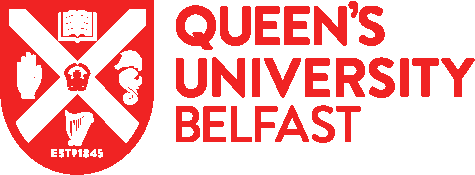 Form for Reporting Safeguarding Concerns (SC01)Concerns could be raised with you in a variety of ways: A child could come forward themselves, or they may come forward with concerns about another child An adult at risk could come forward themselves Someone acting on behalf of a child or adult at risk may come forward to report that they have concerns, or that concerns have been raised with them.  This may include people with parental/caring responsibilities, employees/workers/ students, or a member of the public A child or adult at risk’s behaviours may indicate harm/abuse/breach of policies and/or procedures An employee/worker/student may have concerns about the behaviour of colleagues that makes them feel uncomfortable Firstly, ensure that the child/adult at risk is in no immediate danger. Please complete as many sections as possible as fully as possible, but please bear in mind you are obtaining information, not completing an investigation.  The information provided in this report is highly confidential and must not be shared with any other individual unless as required as part of an internal or statutory investigation.  Do’s Don’ts Remain calm panic Listen and accept what the person has to say put words into the person’s mouth Reassure them they have done the right thing to try and alleviate any fear they have about coming forward take a written record until after the conversation has ended Discuss with them that you will keep their information confidential, but you cannot keep it a secret and will need to pass the information to the Designated Safeguarding Officer rush them Explain what will happen next investigate or ask for more details than are given Complete the report form immediately after the conversation has endedmake promises about outcomes and further actions Report the concerns immediately to the DSO and send them the Form for Reporting Safeguarding Concerns (SC01)ask leading questions Remember it is not your responsibility to determine whether the abuse occurred. Express any opinions Remember it is not your responsibility to determine whether the abuse occurred. Make them repeat anything Remember it is not your responsibility to determine whether the abuse occurred. Discuss disclosure with anyone other than the DSO and other relevant staff Remember it is not your responsibility to determine whether the abuse occurred. Delay in reporting DETAILS OF INDIVIDUAL WHO HAS ALLEGEDLY BEEN SUBJECTED TO INAPPROPRIATE CONDUCT, HARM OR ABUSEDETAILS OF INDIVIDUAL WHO HAS ALLEGEDLY BEEN SUBJECTED TO INAPPROPRIATE CONDUCT, HARM OR ABUSEDETAILS OF INDIVIDUAL WHO HAS ALLEGEDLY BEEN SUBJECTED TO INAPPROPRIATE CONDUCT, HARM OR ABUSEDETAILS OF INDIVIDUAL WHO HAS ALLEGEDLY BEEN SUBJECTED TO INAPPROPRIATE CONDUCT, HARM OR ABUSEDETAILS OF INDIVIDUAL WHO HAS ALLEGEDLY BEEN SUBJECTED TO INAPPROPRIATE CONDUCT, HARM OR ABUSE1NameNameName2Date of BirthDate of BirthDate of Birth3AddressAddressAddress5Telephone Number (including code)Telephone Number (including code)Telephone Number (including code)4GenderGenderGender6Parent’s/guardian’s name and contact details (if different)Parent’s/guardian’s name and contact details (if different)Parent’s/guardian’s name and contact details (if different)5Is the alleged victim a University student? Is the alleged victim a University student? Is the alleged victim a University student? YES / NO*If no, provide details of which organisation they belong to e.g. school, Health and Social Care Trust6Has the alleged victim raised the allegation themselvesHas the alleged victim raised the allegation themselvesHas the alleged victim raised the allegation themselvesYES / NO**If no, provide name address and contact details of the individual who has raised the allegation on their behalf.Name:Contact Number:Address:DETAILS OF THE DISCLOSUREDETAILS OF THE DISCLOSUREDETAILS OF THE DISCLOSUREDETAILS OF THE DISCLOSUREDETAILS OF THE DISCLOSURE7When was the disclosure made, include date and timeWhen was the disclosure made, include date and timeWhen was the disclosure made, include date and time8Who was the disclosure made toWho was the disclosure made toWho was the disclosure made toDETAILS OF THE ALLEGATIONDETAILS OF THE ALLEGATIONDETAILS OF THE ALLEGATIONDETAILS OF THE ALLEGATIONDETAILS OF THE ALLEGATION9When did the alleged misconduct take place?When did the alleged misconduct take place?When did the alleged misconduct take place?10Where did the alleged misconduct take placeWhere did the alleged misconduct take placeWhere did the alleged misconduct take place11Who is the alleged perpetrator?Who is the alleged perpetrator?Who is the alleged perpetrator?Name:Are they an employee, student, worker?What School/Directorate/Department do they belong to?12Details of how the alleged perpetrator came into contact with the individual?  E.g. was it through a work placement, research activity, an event?Details of how the alleged perpetrator came into contact with the individual?  E.g. was it through a work placement, research activity, an event?Details of how the alleged perpetrator came into contact with the individual?  E.g. was it through a work placement, research activity, an event?DETAILS OF ALLEGED INAPPROPRIATE CONDUCT/HARM/ABUSEDETAILS OF ALLEGED INAPPROPRIATE CONDUCT/HARM/ABUSEDETAILS OF ALLEGED INAPPROPRIATE CONDUCT/HARM/ABUSEDETAILS OF ALLEGED INAPPROPRIATE CONDUCT/HARM/ABUSEDETAILS OF ALLEGED INAPPROPRIATE CONDUCT/HARM/ABUSE13Please record the allegation exactly as it was raised.  Do not amend the language used in any way and try to record as much information as possible.  Do not use leading language.  Continue on a separate page if required.Please record the allegation exactly as it was raised.  Do not amend the language used in any way and try to record as much information as possible.  Do not use leading language.  Continue on a separate page if required.Please record the allegation exactly as it was raised.  Do not amend the language used in any way and try to record as much information as possible.  Do not use leading language.  Continue on a separate page if required.Please record the allegation exactly as it was raised.  Do not amend the language used in any way and try to record as much information as possible.  Do not use leading language.  Continue on a separate page if required.13DETAILS OF ANY KNOWN WITNESSESDETAILS OF ANY KNOWN WITNESSESDETAILS OF ANY KNOWN WITNESSESDETAILS OF ANY KNOWN WITNESSESDETAILS OF ANY KNOWN WITNESSES1414Name, position, contact details of any known witnessesName, position, contact details of any known witnessesName:Position:Contact number:Name:Position:Contact number:DETAILS OF ANY EMERGENCY ACTIONS TAKEN TO REMOVE THE ALLEGED VICTIM FROM FURTHER INAPPROPRIATE CONDUCT, HARM, ABUSEDETAILS OF ANY EMERGENCY ACTIONS TAKEN TO REMOVE THE ALLEGED VICTIM FROM FURTHER INAPPROPRIATE CONDUCT, HARM, ABUSEDETAILS OF ANY EMERGENCY ACTIONS TAKEN TO REMOVE THE ALLEGED VICTIM FROM FURTHER INAPPROPRIATE CONDUCT, HARM, ABUSEDETAILS OF ANY EMERGENCY ACTIONS TAKEN TO REMOVE THE ALLEGED VICTIM FROM FURTHER INAPPROPRIATE CONDUCT, HARM, ABUSEDETAILS OF ANY EMERGENCY ACTIONS TAKEN TO REMOVE THE ALLEGED VICTIM FROM FURTHER INAPPROPRIATE CONDUCT, HARM, ABUSE15Details of actions taken including the administration of first aidDetails of actions taken including the administration of first aidDetails of actions taken including the administration of first aidSignaturesSignaturesSignaturesSignaturesSignaturesTo be signed by person reporting the concernTo be signed by person reporting the concernTo be signed by person reporting the concernTo be signed by person reporting the concernTo be signed by person reporting the concernNameNameNameJob TitleJob TitleJob TitleSchool/DirectorateSchool/DirectorateSchool/DirectorateSignedSignedSignedDateDateDateDate received by Designated Safeguarding OfficerDate received by Designated Safeguarding OfficerDate received by Designated Safeguarding OfficerDate received by Designated Safeguarding OfficerDate received by Designated Safeguarding OfficerNameNameNameSigned Signed Signed DateDateDateDate reported to  Director of Academic and Student Affairs or Director of People and CultureDate reported to  Director of Academic and Student Affairs or Director of People and CultureDate reported to  Director of Academic and Student Affairs or Director of People and CultureDate reported to  Director of Academic and Student Affairs or Director of People and CultureDate reported to  Director of Academic and Student Affairs or Director of People and CultureNameNameNameSignedSignedSignedDateDateDate